Planes, Trains, and Auto-Mobility: An Innovative Approach to Increase Walking in the Atlanta Hartsfield-Jackson AirportInterviewPublic reporting burden of this collection of information is estimated to average 10 minutes per response, including the time for reviewing instructions, searching existing data sources, gathering and maintaining the data needed, and completing and reviewing the collection of information. An agency may not conduct or sponsor, and a person is not required to respond to a collection of information unless it displays a currently valid OMB control number. Send comments regarding this burden estimate or any other aspect of this collection of information, including suggestions for reducing this burden to CDC/ATSDR Information Collection Review Office, 1600 Clifton Road NE, MS D-74, Atlanta, Georgia 30333; ATTN: PRA (0920-0572).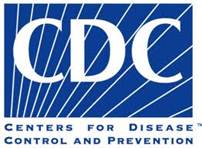 Verbal consent:Hello! I am (interviewer name) from the Centers for Disease Control and Prevention (CDC). I am doing an interview that takes about 10 minutes. The Atlanta Airport is supporting this CDC interview on how people move from place to place at the airport. We are asking you to take part in this interview because you are using the Atlanta Airport today. We will enter your answers on this device [interviewer shows hand-held electronic device]. We will not ask for or put your name in the report or on the form. You may choose not to answer any question and for any reason. You may say that you want to pass on the question and we will just move on to the next one. You may also stop at any time.You will get no direct benefit from being a part of this interview, but the results could be of future benefit to you or someone you know.Are you ready to begin?[Flesch-Kincaid Grade Level: 4.9]Are you travelling today for business or leisure?BusinessLeisureBothOther________________How long have you been waiting at this gate?1-4 minutes5-9 minutes10-29 minutes30 or more minutesFor this trip, did youDepart from Atlanta and enter through airport security?Fly in at a gate on a different concourse at this airport?Fly in at a gate at this concourse of the airport?   Thank and end interviewIn the airport today, did you ride the train? Yes  Go to question 7No Did you walk rather than ride the airport train?Yes No  Go to question 10You just told me that you walked, rather than rode the train, to get here. Now I would like to ask you why you chose to walk. For each sentence [below], is it a reason why you chose to walk today? Go to question 9You just told me that you rode the train on your way here. Now I would like to ask you why you chose to ride the train. For each sentence [below], is it a reason why you chose to ride the train today?The airport is making signs to encourage people to walk rather than ride the train. I am going to show/read several ideas to encourage walking at this airport. For each one, please tell me how likely it is to convince you to walk.A. Do you have [other*] comments or ideas to encourage walking?*Read only if coming directly from Question 8 B. If yes, what are they? ____________________________________GenderMaleFemaleAge18-24 years25-44 years45-64 years65 years or olderEthnicityHispanic or LatinoNot Hispanic or LatinoRace (select one or more)WhiteBlack or African AmericanAsianNative Hawaiian or Other Pacific IslanderAmerican Indian/Alaska NativeThank you for your time. Your responses will be very helpful to this project and will be kept completely anonymous.Walking is quickerYesNoNot SureWalking is good for my healthYesNoNot SureWalking helps me get exerciseYes NoNot SureWalking helps me maintain weightYesNoNot SureWalking burns caloriesYesNoNot SureWalking allows me to view the art along the walkwayYesNoNot SureWalking allows me to avoid the wait/crowd for the trainYesNoNot SureI had extra timeYesNoNot SureWalking reduces my stressYesNoNot SureWalking lets my children run around before we board the planeYesNoNot SureI like to walkYes NoNot SureI am familiar with the layout of the airportYes No Not SureIs there any other reason you would like to tell us about?Everyone else was riding the trainYesNoNot SureI did not know walking was an optionYesNoNot SureI did not have enough time (walking is not fast enough)Yes NoNot SureWalking was too difficult (health, bags, children)YesNoNot SureI was afraid of getting lost while walkingYesNoNot SureI am not wearing suitable clothing for walkingYesNoNot SureI do not want to sweatYesNoNot SureI do not like walkingYesNoNot SureRiding the train is more fun than walkingYesNoNot SureIs there any other reason you would like to tell us about?Yes No Not SureWalking takes about two more minutes than riding the train to the next stop.Walking takes about two more minutes than riding the train to the next stop.Walking takes about two more minutes than riding the train to the next stop.Walking takes about two more minutes than riding the train to the next stop.Very unlikelyUnlikelyLikelyVery likelyA map showing directions to the gates makes walking easy.A map showing directions to the gates makes walking easy.A map showing directions to the gates makes walking easy.A map showing directions to the gates makes walking easy.Very unlikelyUnlikelyLikelyVery likelySigns showing direction to the gates make walking easy.Signs showing direction to the gates make walking easy.Signs showing direction to the gates make walking easy.Signs showing direction to the gates make walking easy.Very unlikelyUnlikelyLikelyVery likelyWalking makes me healthier.Walking makes me healthier.Walking makes me healthier.Walking makes me healthier.Very unlikelyUnlikelyLikelyVery likelyWalking is good for health, according to the CDC.Walking is good for health, according to the CDC.Walking is good for health, according to the CDC.Walking is good for health, according to the CDC.Very unlikelyUnlikelyLikelyVery likelyWalking instead of riding the train is better for the planet.Walking instead of riding the train is better for the planet.Walking instead of riding the train is better for the planet.Walking instead of riding the train is better for the planet.Very unlikelyUnlikelyLikelyVery likelyWalking burns calories.Walking burns calories.Walking burns calories.Walking burns calories.Very unlikelyUnlikelyLikelyVery likelyWalking helps maintain weight.Walking helps maintain weight.Walking helps maintain weight.Walking helps maintain weight.Very unlikelyUnlikelyLikelyVery likelyWalking helps me get exercise.Walking helps me get exercise.Walking helps me get exercise.Walking helps me get exercise.Very unlikelyUnlikelyLikelyVery likelyWalking lets my children run around before we board the plane.Walking lets my children run around before we board the plane.Walking lets my children run around before we board the plane.Walking lets my children run around before we board the plane.Very unlikelyUnlikelyLikelyVery likelyWalking is fun.Walking is fun.Walking is fun.Walking is fun.Very unlikelyUnlikelyLikelyVery likelyWalking lets me enjoy the art and music along the walkway.Walking lets me enjoy the art and music along the walkway.Walking lets me enjoy the art and music along the walkway.Walking lets me enjoy the art and music along the walkway.Very unlikelyUnlikelyLikelyVery likely